Grzechotki kukiełkiCo muszę przygotować?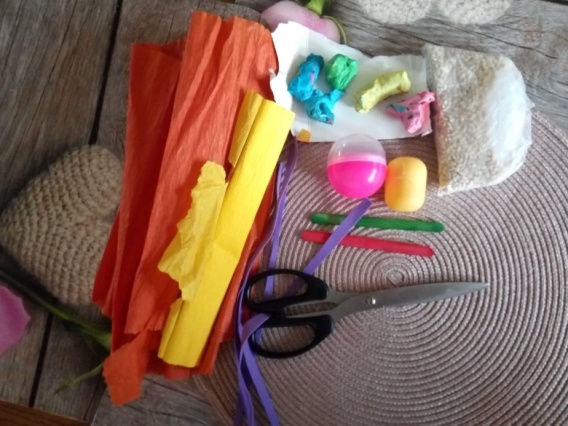 pudełko po jajku niespodziance    lub zabawce z automatu,patyczek po lodzie (można go pomalować),kasza lub ryż,wstążka lub sznurek,bibuła,plastelina,nożyczki,flamastry.Krok 1Najpierw wsypujemy do pudełka ryż lub kaszę.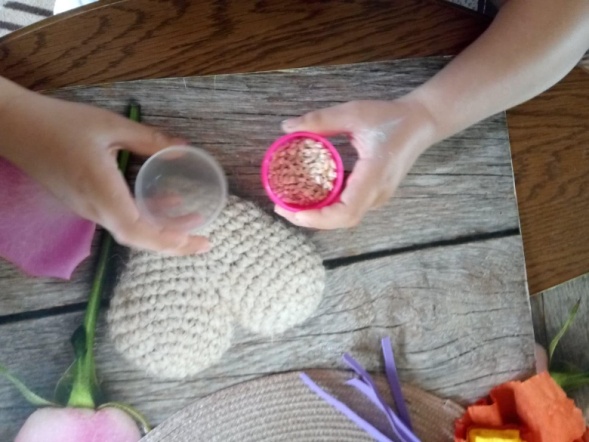 Krok 2Z plasteliny robimy wzmocnienie na pudełku.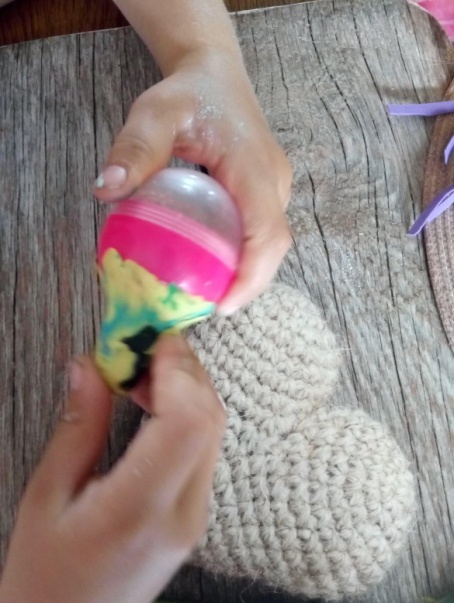 Krok 3Mocujemy patyczek wkładając go do wzmocnienia z plasteliny.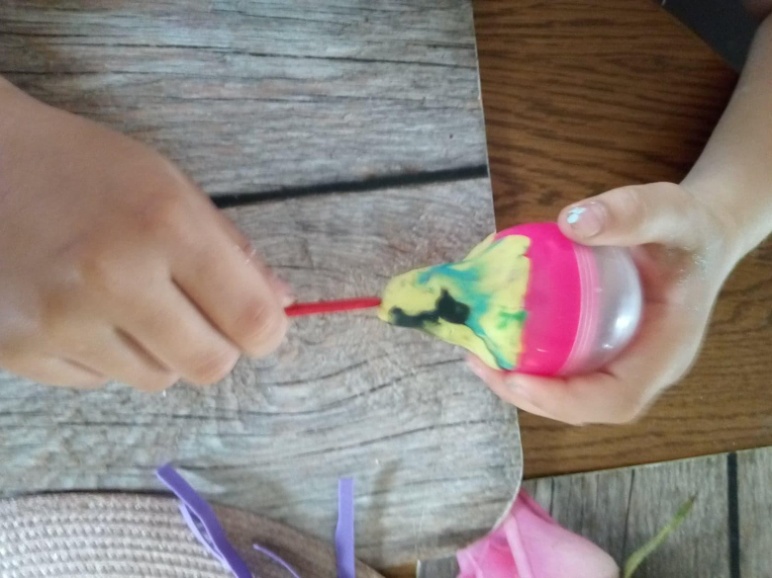 Krok 4Owijamy grzechotkę bibułą.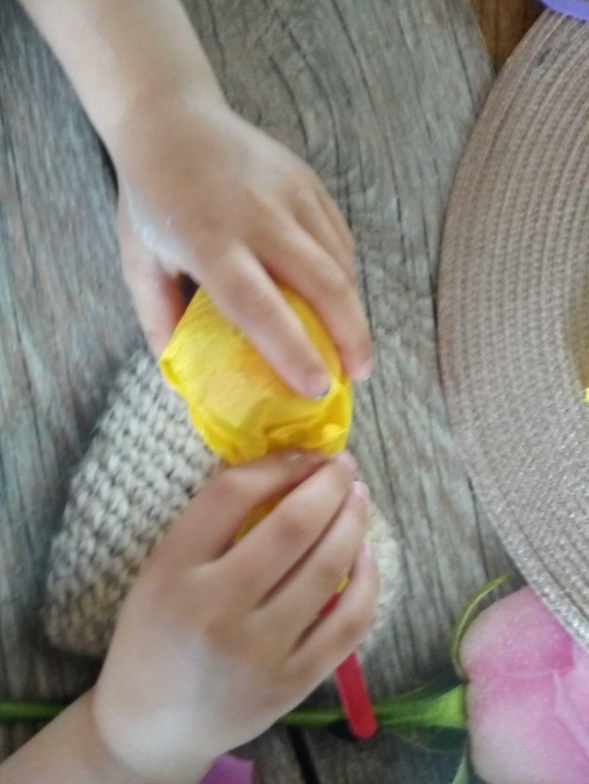 Krok 5Teraz zawiązujemy kokardkę ze wstążki lub sznurka. I możemy ozdobić nasze kukiełki.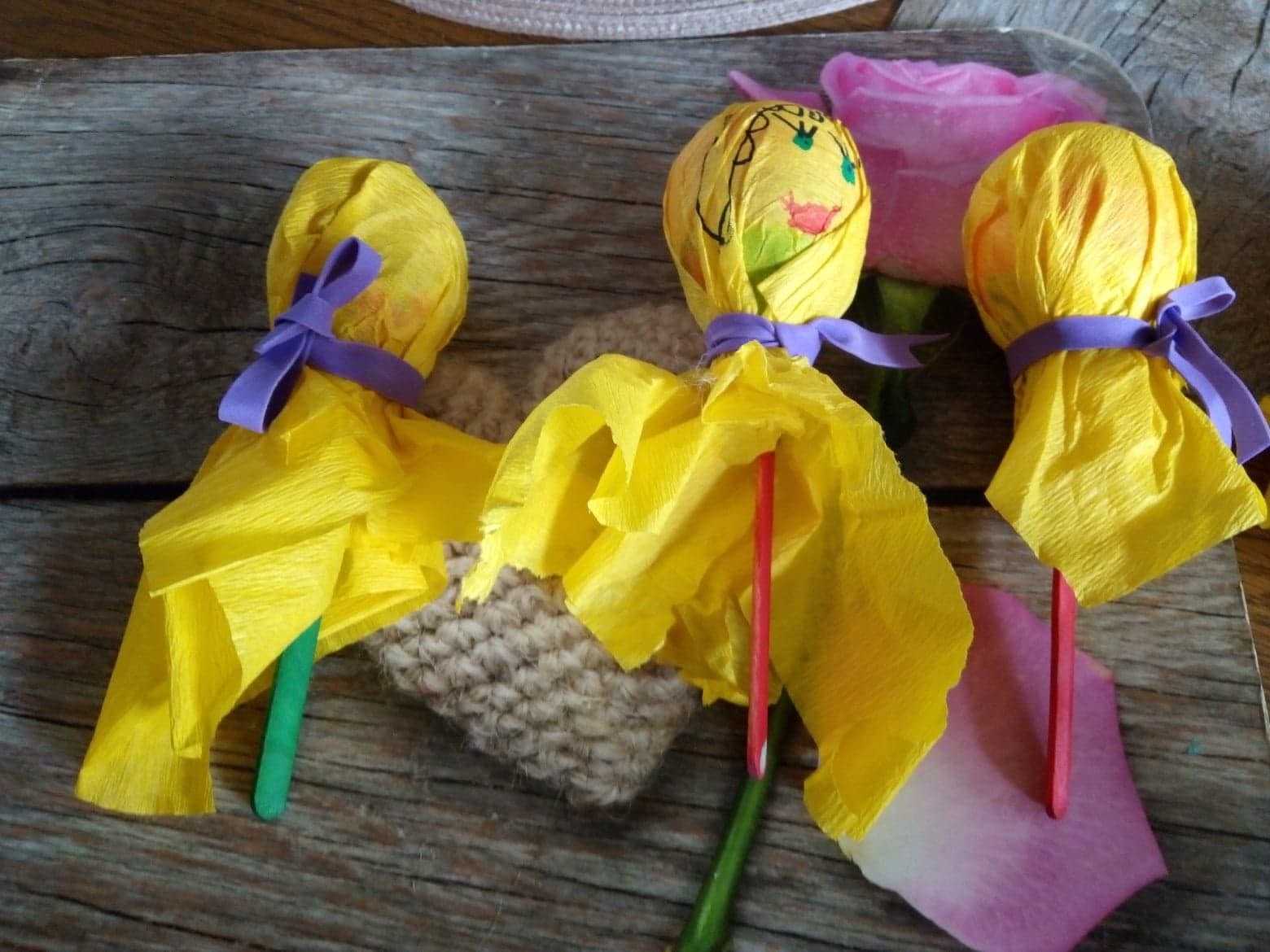 